Směrnice o ochraně životního prostředí a sociálních zárukáchSměrnice o ochraně životního prostředí a sociálních zárukáchObsahÚVODCEB má specifický mandát k provádění svých operací ve prospěch sociálně a environmentálně udržitelného rozvoje. Pod záštitou nejvyšší autority Rady Evropy, která položila základy jejího sociálního povolání, a díky postupnému rozvoji svých finančních aktivit se Banka stala významným přispěvatelem do rámce evropské solidarity.Na základě svého sociálního povolání a privilegovaného vztahu s Radou Evropy Banka podporuje hodnoty a zásady lidských práv zakotvené v Úmluvách Rady Evropy.Článek II stanov Banky stanoví, že řešení sociálních problémů „obětí přírodních nebo ekologických katastrof“ patří mezi sociální priority CEB. Vzhledem k častějšímu a závažnějšímu vystavení katastrofickým meteorologickým událostem, jako jsou bouře, záplavy a sucha, Banka uznává, že obyvatelstvo představuje jak potenciální oběti, tak aktivní zainteresované strany.Neudržitelné lidské činnosti nevyhnutelně vedou k narušení přirozené rovnováhy, což zase vytváří globální ekologické nerovnováhy, jako je změna klimatu a vyčerpání přírodních zdrojů včetně biologické rozmanitosti. Z těchto důvodů si je Banka vědoma, že rozvoj udržitelných obcí může být smysluplně dosažen pouze vhodnou integrací environmentálních a sociálních hledisek do jejích úvěrových transakcí.Banka zdůraznila svůj závazek podporovat správné environmentální postupy tím, že podepsala deklaraci „Evropské zásady pro životní prostředí“ (EPE). EPE, jejichž zásady jsou odvozeny z environmentální politiky a legislativy Evropské unie (EU), byly vytvořeny v partnerství s dalšími evropskými multilaterálními finančními institucemi (MFI) a schváleny Evropskou komisí. EPE tak podporují přístup této směrnice z hlediska ochrany životního prostředí.Směrnice o ochraně životního prostředí a sociálních zárukách (ESSP) rozvíjí a formalizuje závazek Banky podporovat environmentálně a sociálně udržitelné projekty. Směrnice nastiňuje principy, na nichž je založen přístup k přezkumu a řízení ochrany životního prostředí a sociálních záruk ze strany Banky, a stanovuje požadavky na ochranu životního prostředí a sociální záruky platné pro každý Projekt.Směrnice ESSP je doplněna o standardy záruk stanovující podrobné požadavky, které se uplatní v případě, že budou aktivovány procesem environmentální a sociální due diligence Banky. Standardy jsou součástí Příručky pro přípravu a realizaci projektů a obsahují podrobné požadavky na:Posouzení ochrany životního prostředí a sociálních záruk.Řízení akvizice pozemků, ekonomického vysídlování a nedobrovolného přesídlování.Screening činností vyloučených z financování CEB (seznam environmentálních a sociálních vyloučení).DEFINICE POJMŮPojmy „Příjemce“ a „Projekt“ v této Směrnici o ochraně životního prostředí a sociálních zárukách (ESSP) mají následující význam:„Příjemcem“ se rozumí příjemce financování Projektu ze strany Banky a jakýkoli jiný subjekt odpovědný za realizaci Projektu.„Projektem“ se rozumí konkrétní soubor úvěrových nebo neúvěrových aktivit, pro které je financování ze strany Banky poskytováno, jak je definováno ve smlouvě upravující takové financování, bez ohledu na nástroj financování nebo na to, zda je Projekt financován Bankou zcela nebo jen částečně.CÍLECíle Směrnice o ochraně životního prostředí a sociálních zárukách (ESSP) jsou:Podpořit rozhodování ze strany Banky.Zajistit environmentální a sociální screening a kategorizaci Projektů.Vyhodnotit potenciální environmentální a sociální rizika a nepříznivé dopady na Projekty.Identifikovat opatření, která mají zabránit, minimalizovat, zmírnit nebo kompenzovat nepříznivé environmentální a sociální dopady.Zajistit mechanismus pro řízení environmentálních a sociálních rizik a nepříznivých dopadů v průběhu celého cyklu Projektu.Podporovat klienty při identifikaci a řízení environmentálních a sociálních rizik a nepříznivých dopadů.Poskytnout pevný rámec pro řízení provozních rizik Banky a rizik ohrožení jejího dobrého jména v souvislosti se záležitostmi týkajícími se ochrany životního prostředí a sociálních záruk.Usnadnit spolupráci na záležitostech ochrany životního prostředí a sociálních záruk se spolufinancujícími partneryROZSAH PŮSOBNOSTIESSP zahrnuje všechny Projekty. Banka požaduje, aby každý Příjemce řídil environmentální a sociální rizika a nepříznivé dopady související s Projektem financovaným Bankou způsobem, který je v souladu s požadavky ESSP.Peněžní prostředky třetích stran spravované Bankou. Pokud je Projekt financován z peněžních prostředků, které Banka spravuje jménem jiných finančníků, Banka může zvážit uplatnění dodatečných požadavků na ochranu životního prostředí a požadavků na sociální záruky ostatních finančníků za předpokladu, že Banka zjistila, že jsou v souladu s ESSP a politikou Banky.Společné financování s partnerskými institucemi. Banka může případ od případu souhlasit s tím, že bude uplatňovat zásady a postupy ochrany životního prostředí a sociálních záruk jiných multilaterálních rozvojových bank a/nebo specifické požadavky institucí poskytujících dotace, které se podílejí na financování Projektu. Tento přístup vyžaduje, aby byla Banka přesvědčena o tom, že záruky a/nebo specifické požadavky partnerské instituce jsou v souladu s ESSP, a že se předpokládají vhodné způsoby monitorování. V takových případech se Banka může spolehnout na posouzení dodržování aplikovaných zásad a postupů ze strany partnerské instituce.Operační integrace. Směrnice o ochraně životního prostředí a sociálních zárukách je doplněna standardy záruk uvedenými v Příručce pro přípravu a realizaci projektů a interními postupy, nástroji a podpůrnými dokumenty zajišťujícími integraci požadavků do všech relevantních aspektů transakcí týkajících se Projektů.AKTUALIZACE SMĚRNICE A APLIKACE DOPLŇUJÍCÍCH NOREMBanka bude aktualizovat tuto směrnici podle potřeby tak, aby zohledňovala vyvíjející se potřeby jejích zainteresovaných stran a nový vývoj osvědčených postupů MFI. Za účelem řešení nových otázek týkajících se ochrany životního prostředí a sociálních záruk, na něž se tato směrnice nevztahuje, může Banka odkázat na záruky používané jinými MFI nebo na jiné příslušné mezinárodní osvědčené postupy.Obecné zásadyCEB funguje v rámci institucionálního rámce zřízeného pod nejvyšší autoritou Rady Evropy, a proto podporuje své sociální a environmentální priority a zásady zaměřené na ochranu lidských práv a životního prostředí.CEB se zavázala prosazovat sociální odpovědnost a udržitelný rozvoj prostřednictvím Projektů, které podporuje, a aktivně se snaží financovat Projekty, které přinášejí hmatatelné sociální a environmentální benefity. Přístupová kritéria a kritéria způsobilosti pro jednotlivé sektory, která řídí proces identifikace Projektu a která odrážejí výslovný sociální mandát Banky, jsou obsažena v Úvěrové politice Banky.Přístup Banky v oblasti přezkumu a řízení sociálních záruk vychází ze zásad zakotvených v Úmluvě Rady Evropy o ochraně lidských práv a základních svobod a v Evropské sociální chartě. Zásady specificky zdůrazněné v transakcích Projektu jsou ty, které se týkají následujících oblastí:Podmínky a práva pracovníkůOchrana zranitelných skupinNucená práce a dětská práceRovnost pohlaví a zákaz diskriminaceOchrana živobytí a bydleníZdraví a bezpečnost společnostiInformování zainteresovaných stran a jejich účast na rozhodováníJako signatář EPE a s výhradou svého mandátu, geografického rozsahu operací a specifických podmínek této směrnice CEB uplatňuje na všechny Projekty příslušné zásady a standardy EU. Zásady EPE zahrnují zejména zásadu obezřetnosti, zásadu prevence, zásadu, že škody na životním prostředí by měly být přednostně odstraněny u zdroje, a zásadu, že „znečišťovatel platí“. CEB může uplatnit zásadu obezřetnosti, pokud se domnívá, že potenciálně nepříznivé účinky Projektu nejsou dostatečně zmírněny, nebo že pravděpodobný zbytkový dopad na životní prostředí převažuje nad očekávanými sociálními přínosy.EPE zdůrazňuje zejména potřebu soudržnosti se zásadami a příslušnými hmotněprávními předpisy EU v oblasti životního prostředí, pokud jde o:Zásady, standardy a postupy týkající se posouzení dopadů Projektů na životní prostředí;Zásady ochrany životního prostředí, hmotněprávní normy a praktiky předpokládané ve směrnicích EU o průmyslových emisích, vodním hospodářství a nakládání s odpady, znečišťování ovzduší a půdy, povodních, zdraví a bezpečnosti při práci a ochraně přírody.Prostřednictvím svých postupů posuzování a monitorování ochrany životního prostředí a sociálních záruk se CEB bude snažit zajistit, aby Projekty, které financuje, byly navrženy a realizovány s cílem:Optimalizovat sociální a environmentální přínosy.Minimalizovat nepříznivé environmentální a sociální dopady.Dodržovat příslušné sociální a environmentální normy.CEB nebude vědomě financovat Projekty, které:Jsou označeny jako škodlivé pro lidské bytosti nebo podkopávají lidská práva chráněná v Úmluvě Rady Evropy o ochraně lidských práv a základních svobod a v Evropské sociální chartě.Mohou s velkou pravděpodobností způsobit významné a nezvratné negativní environmentální a/nebo nepříznivé sociální dopady.Nesplňují požadavky CEB na ochranu životního prostředí a sociální záruky.Jsou uvedeny v „Seznamu vyloučených projektů“, který je zahrnut do Úvěrové politiky.PožadavkyPožadavky na ochranu životního prostředíCEB požaduje, aby byly všechny projekty navrženy a realizovány způsobem, který zajistí soulad s hmotněprávními normami a postupy zakotvenými v příslušných mnohostranných dohodách o životním prostředí (MEA) a úmluvách Rady Evropy obsažených v platných právních předpisech (např. biologická rozmanitost, klimatické změny, ozonová vrstva, mokřady, perzistentní organické znečištění, přeshraniční znečištění ovzduší, ohrožené druhy a informace o životním prostředí).Pokud se Projekty financované CEB nacházejí v členských státech EU, zemích EHP, kandidátských zemích a potenciálních kandidátských zemích EU a zemích v sousedství EU, které podepsaly dohody o přidružení nebo jiné formy dohody s EU, tyto Projekty budou navrženy a prováděny tak, aby byly v souladu se zásadami EPE (odstavec 19) a příslušnými hmotněprávními předpisy EU v oblasti životního prostředí, se zvláštním důrazem na:Zásady, standardy a postupy týkající se posouzení dopadů projektů na životní prostředí;Zásady ochrany životního prostředí, hmotněprávní normy a praktiky předpokládané ve směrnicích EU o průmyslových emisích, vodním hospodářství a nakládání s odpady, znečišťování ovzduší a půdy, zdraví a bezpečnosti při práci a ochraně přírody, pokud lze tyto zásady, normy a praktiky aplikovat na konkrétní Projekty.Při financování projektů ve všech ostatních zemích Banka vyžaduje, aby byly projekty navrženy a realizovány tak, aby byly v co největší míře v souladu se zásadami EPE s přihlédnutím k nákladům na aplikaci a místním specifikům. V případech, kdy jsou environmentální standardy těchto zemí méně přísné než příslušné environmentální standardy EU, může Banka zvážit přijetí standardu hostitelské země pro:Projekty, které přinášejí významné přínosy pro lidské zdraví a/nebo životní prostředí ve srovnání s výchozím stavem Projektu „ex-ante“, avšak vzhledem k socioekonomickému kontextu země nejsou schopné nákladově efektivně splnit nejpřísnější normy EU.Projekty realizované v po sobě jdoucích fázích, které umožňují postupnou konvergenci s normami EU v přiměřeném časovém rámci.Tyto projekty by však neměly zahrnovat přenos znečišťujících činností ze zemí s vyššími environmentálními standardy.Požadavky na sociální zárukyCEB požaduje, aby byly všechny Projekty navrženy a prováděny tak, aby byl zajištěn jejich soulad s příslušnými zásadami Úmluvy Rady Evropy o ochraně lidských práv a základních svobod a Evropské sociální charty.Banka požaduje, aby se Příjemce zabýval záležitostmi týkajícími se bezpečnosti a ochrany zdraví veřejnosti souvisejícími s Projektem a záležitostmi týkajícími se informování zainteresovaných stran a jejich účasti na rozhodování v souladu s ESSP a příslušnými standardy záruky uvedenými v Příručce.Zveřejnění informací o ochraně životního prostředí a sociálních zárukách a účast veřejnosti na rozhodováníCEB požaduje, aby Příjemce u Projektů financovaných ze strany CEB usnadnil dostupnost informací o životním prostředí pro zainteresované strany v souladu s ustanoveními Aarhuské mezinárodní úmluvy o přístupu k informacím a účasti veřejnosti na rozhodování, je-li tato úmluva v tomto případě použitelná, nebo pokud to CEB považuje za vhodné.CEB rovněž požaduje, aby Příjemce zajistil, aby byly příslušné informace o sociálních rizicích a nepříznivých dopadech Projektu zpřístupněny a aby byly srozumitelné zainteresovaným stranám Projektů; cílem je, aby měly zainteresované strany možnost poskytnout užitečný přínos při navrhování a realizaci Projektu. Jedná se zejména o Projekty zahrnující získávání pozemků, ekonomické vysídlení a/nebo nedobrovolné přesídlení.CEB bude zveřejňovat informace o ochraně životního prostředí a sociálních zárukách v souvislosti s Projektem, pokud to bude vhodné a v souladu s podmínkami uvedenými v její Politice poskytování informací veřejnosti. Pro všechny Projekty, které jsou zařazeny do kategorie „A“, a pro Projekty zařazené do kategorie „B“, které podléhají vyhodnocení vlivů na životní prostředí (EIA) nebo posuzování vlivů na životní prostředí a obyvatelstvo (ESIA), bude zpřístupněn netechnický souhrn prostřednictvím webových stránek CEB nejméně třicet (30) dnů před rozhodnutím správní rady CEB.CEB zveřejní na své webové stránce souhrnný přehled o operacích FI nebo PI, které pravděpodobně obsahují dílčí projekty vyžadující EIA. Shrnutí Projektu bude zveřejněno nejméně třicet (30) dnů před rozhodnutím správní rady CEB.Řešení klimatických změnCEB uznává význam závěrů Mezivládního panelu OSN pro změnu klimatu (IPCC), zejména že změna klimatu je jednoznačná, a že většina globálního oteplování může být spojena s antropogenními emisemi skleníkových plynů. V důsledku toho si je Banka vědoma, že uhlíková stopa jejích Projektů může v blízké budoucnosti ovlivnit rozsah změny klimatu.Za účelem řešení problémů spojených se změnou klimatu a podpory přechodu na nízkouhlíkové hospodářství Banka provádí screening navrhovaných Projektů s cílem identifikovat potenciální rizika a dopady klimatických změn, jakož i příležitosti ke zmírňování změny klimatu a přizpůsobení se změně klimatu. Proces screeningu určuje, zda a jaká klimatická hlediska jsou relevantní a zda je potřebná další analýza pro jejich posouzení. Čtyři parametry změn klimatu jsou následující:Potenciál uhlíkové stopy, aby se zjistilo, zda se od Projektu očekává, že v průběhu své ekonomické životnosti vytvoří značné množství skleníkových plynů. Podrobné posouzení je nutné, pokud očekávané emise skleníkových plynů překročí prahovou hodnotu uvedenou v Příručce.Citlivost na změnu klimatu, za účelem určení pravděpodobné zranitelnosti Projektu nebo jeho cílové populace vůči změně klimatu, a zda by měla být zvážena další analýza klimatického rizika.Potenciál zmírnění, s cílem identifikovat potenciál Projektu přispívat ke zmírňování změny klimatu, typicky pokud jde o snížení emisí skleníkových plynů. Banka se snaží zaměřit na Projekty s vysokým potenciálem zmírnění a přispět k rozvoji potenciálu zmírnění u Projektů, kdykoli to bude možné a praktické.Adaptační potenciál, s cílem identifikovat potenciál Projektu přispívat k přizpůsobení se změně klimatu, typicky prostřednictvím zvýšení odolnosti cílové populace nebo infrastruktury proti účinkům změny klimatu. Banka se snaží zaměřit na Projekty s vysokým adaptačním potenciálem a přispět k rozvoji adaptačního potenciálu u Projektů, kdykoli to bude možné a praktické.Ochrana přírody a biologické rozmanitostiPokud jde o biologickou rozmanitost, CEB uznává sociální hodnotu ekosystémů a služeb, které poskytují lidstvu. Banka si je také vědoma toho, že lidská činnost může způsobit zničení přírodních stanovišť a vyhynutí souvisejících druhů, a že ztráta biologické rozmanitosti se v příštích desetiletích pravděpodobně urychlí v důsledku změny klimatu. Proto v souladu s Úmluvou Rady Evropy o ochraně evropské fauny a flóry a přírodních stanovišť nebude Banka financovat Projekty, které mohou způsobit ztrátu zásadních přírodních stanovišť a ohrožených druhů.Sektory přispívající k environmentálním a sociálním rizikůmCEB obecně a v souladu se svým specifickým sociálním zaměřením nefinancuje rozsáhlé průmyslové operace, které mají potenciál vyvolat významná sociální a environmentální rizika a nepříznivé dopady. Toto omezení se týká zejména investic do odvětví těžebního průmyslu, zejména:Těžba uhlí nebo lignituTěžba ropy a zemního plynuTěžba kovových rudZa účelem podpory tvorby a zachování pracovních míst může CEB financovat produktivní investiční projekty v mikropodnicích, malých a středních podnicích (MSME). Tyto investice však vylučují činnosti uvedené v Seznamu vyloučených projektů uvedeném v Úvěrové politice.Za účelem podpory přechodu k nízkouhlíkové ekonomice může Banka financovat Projekty v oblasti energie z obnovitelných zdrojů v malém měřítku a Projekty energetické účinnosti. Banka požaduje, aby byly způsobilé Projekty v oblasti energie z obnovitelných zdrojů v souladu se „specifickými podmínkami pro Projekty v oblasti energie z obnovitelných zdrojů“, které jsou uvedeny v Příručce. Způsobilé Projekty energetické účinnosti týkající se výroby primární energie musí vyloučit investice do elektráren na uhlí.CEB může zvážit financování ochranných hrází v malém měřítku a souvisejících struktur v kontextu rozvoje venkova, malých vodních elektráren a prevence záplav. Banka případně uplatní doporučení Světové komise pro přehrady (WCD). Banka také požaduje, aby byly Projekty vodních elektráren navrženy a realizovány tak, aby byly v souladu s požadavky na Projekty vodních elektráren uvedené v odstavci 36.CEB nebude financovat přehrady ani související infrastruktury:U nichž je pravděpodobné, že budou vytvářet konflikty mezi populacemi sdílejícími vodní toky, kterých se Projekt týká.U nichž se předpokládá, že budou zahrnovat rozsáhlé nedobrovolné přesídlení nebo dobrovolné přesídlení bez spravedlivého odškodnění.Které budou pravděpodobně vytvářet významné nevratné nepříznivé environmentální a sociální dopady.Screening a kategorizacePřestože konečná odpovědnost za realizaci environmentálně a sociálně udržitelného Projektu leží na Příjemci, CEB uplatňuje posuzování Projektů, due diligence a monitorovací systémy s cílem zajistit, že Příjemce náležitě zohlední environmentální aspekty a aspekty sociálních záruk. Tento proces začíná screeningem a kategorizací.Účel screeningu a kategorizaceBanka provádí screening a kategorizaci každého Projektu při vstupu, aby definovala povahu a úroveň přezkumu ochrany životního prostředí a sociálních záruk a typ zveřejnění informací vztahujících se na Projekt. Kategorizace zohledňuje charakteristiky Projektu a citlivost lokality a dále bere v úvahu význam pravděpodobných nepříznivých environmentálních a sociálních dopadů. Proces screeningu slouží také k určení, zda se použijí Standardy pro ochranu životního prostředí a sociální záruky (ESSS), a pokud ano, jaké. Banka přezkoumá stávající dokumentaci, pokud již bylo provedeno hodnocení ochrany životního prostředí a sociálních záruk, a v takových případech určí, zda je zapotřebí doplňkové posouzení ochrany životního prostředí a sociálních záruk.Proces kategorizaceBanka klasifikuje Projekt do jedné z pěti kategorií (A, B, C, FI a PI), které odráží charakteristiky Projektu a odhadovaný stupeň environmentálních a sociálních rizik. Projekty sestávající z několika složek nebo z dobře identifikovaných dílčích projektů budou zařazeny do kategorie složky nebo dílčího projektu s nejvyššími environmentálními a/nebo sociálními riziky. Banka může revidovat kategorizaci Projektu, pokud se environmentální a/nebo sociální rizika budou vyvíjet během doby trvání Projektu.Proces kategorizace rizik pro životní prostředí vychází z metodiky směrnice EU EIA. Kategorizace sociálních rizik zohledňuje pravděpodobnou expozici ohrožených skupin nepříznivým dopadům spojeným s aspekty sociálních záruk uvedenými v odstavci 17.Pro účely interní reference Banka rozlišuje pět úrovní kategorizace:Kategorie A, je pravděpodobné, že Projekt způsobí významné nepříznivé environmentální a/nebo sociální dopady, které mohou být nezvratné, kumulativní, rozmanité nebo bezprecedentní. Posouzení vlivů na životní prostředí a obyvatelstvo (ESIA) je pro tyto Projekty povinné.Kategorie B, má se za to, že Projekt má omezený počet potenciálně nepříznivých environmentálních a sociálních dopadů, které jsou obecně specifické pro konkrétní lokalitu, jsou z velké části reverzibilní a lze je snadno řešit pomocí zmírňujících opatření. Takové projekty mohou podléhat úplnému ESIA nebo zkrácenému posouzení zaměřenému na specifická environmentální a/nebo sociální rizika a nepříznivé dopady.Kategorie C, je pravděpodobné, že Projekt bude mít minimální nepříznivé environmentální a sociální dopady. Projekty kategorie C obecně nevyžadují posouzení dopadu na životní prostředí ani na obyvatelstvo. Standardní environmentální a zdravotní a bezpečnostní opatření se však na takové Projekty vztahovat mohou, např. ty, které zahrnují malá staveniště.Kategorie FI se týká úvěrových operací prostřednictvím finančních zprostředkovatelů (FI), kteří přidělují výnosy z úvěru od Banky dílčím projektům nebo konečným příjemcům. V případě úvěrových operací FI Banka vyžaduje, aby finanční zprostředkovatel zavedl odpovídající systémy due diligence s cílem zajistit, že dílčí projekty budou v souladu s ESSP a budou respektovat vnitrostátní environmentální a sociální předpisy. Pro každou úvěrovou operaci kategorizovanou jako FI Banka přiřazuje klasifikaci rizika v rozmezí od 1 do 3 (1 je nejvyšší, 3 nejnižší), která odráží odhadovaný stupeň environmentálního a sociálního rizika. Klasifikace rizika je založena na investičních charakteristikách, systémech hostitelské země a na due diligence Banky s ohledem na finančního zprostředkovatele.Kategorie PI se týká úvěrových transakcí programů spravovaných veřejnou institucí (PI) pro financování dílčích projektů v rámci národních, regionálních nebo obecních investičních programů. Tyto programy jsou obecně prováděny v politickém rámci EU a podléhají environmentálním a sociálním požadavkům EU včetně strategického environmentálního hodnocení. U úvěrových operací PI se Banka spoléhá na implementační instituci, aby zajistila, že dílčí projekty respektují platné environmentální a sociální zákony. Pro každou úvěrovou operaci kategorizovanou jako PI Banka přiřazuje klasifikaci rizika v rozmezí od 1 do 3 (1 je nejvyšší, 3 nejnižší), která odráží odhadovaný stupeň environmentálního a sociálního rizika. Klasifikace rizika vychází z typu a rozsahu cílených investic a systémů hostitelské země. Úvěrové operace PI zaměřené na dílčí projekty, které mohou být předmětem EIA, jsou zařazeny do kategorie PI-1.Environmentální a sociální due diligenceEnvironmentální a sociální due diligence je prováděna jako nedílná součást procesu posuzování Projektů ze strany Banky. Podporuje rozhodovací proces, pokud jde o to, zda by Banka měla poskytnout finanční prostředky, a pokud ano, jak Banka očekává, že Příjemce řeší environmentální a sociální rizika při přípravě a realizaci Projektu. Rozsah due diligence Banky odráží charakteristiku Projektu a je úměrný míře environmentálních a sociálních rizik a možným nepříznivým dopadům spojeným s Projektem. Může zahrnovat jak dokumentární přezkum, tak i mise na místě, a v případě potřeby může zapojovat externí odborníky.Environmentální a sociální due diligence finančních zprostředkovatelských operací Banky se zaměřuje na FI a charakteristiku investic, které by měly být financovány z úvěrů CEB. Proces due diligence FI se snaží zjistit, zda má FI zavedené vhodné systémy, které zajistí, aby dílčí projekty financované Bankou byly v souladu s požadavky ESSP. Tento proces zahrnuje použití dotazníků a návštěvy zprostředkovatele a zahrnuje výsledky monitorovacích misí prováděných operací FI.Bankovní environmentální a sociální due diligence úvěrových transakcí programu spravovaných veřejnými institucemi pro financování dílčích projektů v rámci národních, regionálních nebo obecních investičních programů se zaměřuje na rámec provádění ochrany životního prostředí a sociálních záruk a zahrnuje přezkoumání implementační kapacity instituce, považuje-li to Banka za nezbytné. Tento proces zpravidla zahrnuje použití dotazníků a návštěvy zprostředkovatele a zahrnuje výsledky monitorovacích misí investičních programů prováděných touto institucí.Posouzení ochrany životního prostředí a sociálních zárukBanka obecně vyžaduje, aby Příjemce zaujal integrovaný přístup k hodnocení environmentálních a sociálních rizik a nepříznivých dopadů, neboť tyto otázky týkající se záruk jsou průřezové, vzájemně propojené a vyžadují vhodnou koordinaci při plánování a realizaci Projektů. Banka však uznává, že v některých zemích vyžaduje platná legislativa přípravu samostatné environmentální a sociální dokumentace. V takových případech Banka přezkoumá environmentální a sociální dokumentaci poskytnutou Příjemcem, aby zjistila, zda dokumentace vhodně pokrývá posouzení environmentálních i sociálních rizik a nepříznivých dopadů, a zda předpokládá opatření ke zmírnění a monitorování.Monitorování ochrany životního prostředí a sociálních zárukBanka a Příjemce mají komplementární, ale odlišné kontrolní povinnosti. Rozsah činností v oblasti monitorování ochrany životního prostředí a sociálních záruk, včetně jejich rozsahu a četnosti, je úměrný rizikům a dopadům Projektu.Příjemce - Monitorování ochrany životního prostředí a sociálních záruk a podávání zpráv o ochraně životního prostředí a sociálních zárukáchBanka požaduje, aby Příjemce sledoval a podával zprávy o řízení environmentálních a sociálních otázek, jak je popsáno v dokumentaci k posuzování ochrany životního prostředí a sociálních záruk (např. v Plánu environmentálního a sociálního řízení, ESMP), a v souladu s požadavky uvedenými v Příručce.U Projektů přímé investice, kdy proces posuzování ochrany životního prostředí a sociálních záruk určil potřebu konkrétních ochranných opatření, Banka požaduje, aby Příjemce zajistil, že budou podniknuty tyto kroky:Zavést a udržovat vhodné postupy pro sledování provádění požadovaných opatření v oblasti životního prostředí a sociálních zárukPřidělit vhodné zdroje nebo najmout externí odborníky s cílem zajistit, že činnosti monitorování a podávání zpráv budou prováděny řádně a včasOvěřit, zda jsou opatření v oblasti životního prostředí a sociálních záruk prováděna správně a včas, a zda jsou účinnáDokumentovat výsledky monitorování a podat o nich zprávu v souladu s požadavky na „zveřejňování informací o ochraně životního prostředí a sociálních zárukách“ v ESSP. Periodicita podávání zpráv by měla být úměrná významu daných otázek, avšak nesmí být menší než dvakrát ročněV případě potřeby uvést nápravná opatření a následně podniknout další kroky po provedení těchto opatřeníPoskytovat Bance pravidelné monitorovací zprávy o opatřeních v oblasti životního prostředí a sociálních záruk v jednom z oficiálních jazyků BankyV případě operací FI Banka vyžaduje, aby finanční zprostředkovatel vykazoval dílčí projekty, které jsou předmětem posuzování environmentálních a/nebo sociálních dopadů. V závislosti na charakteristice a nastavení Projektu může Banka požadovat přezkoumání hodnotící dokumentace před přidělením úvěru Banky dílčímu projektu.U operací PI Banka vyžaduje, aby Příjemce poskytl dokumentaci o strategickém environmentálním hodnocení, je-li to relevantní.Banka - Monitorování ochrany životního prostředí a sociálních záruk a podávání zpráv o ochraně životního prostředí a sociálních zárukáchBanka přezkoumává výkonnost Projektu na základě závazků Příjemce stanovených v úvěrové smlouvě upravující Projekt. Implementační přezkum opatření v oblasti životního prostředí a sociálních záruk může být proveden jako součást standardního monitoringu Projektu ze strany Banky a procesů přezkumu na místě, pokud je problémů málo a nejsou významné. Zvláštní opatření pro monitorování budou aplikována na Projekty, které s sebou nesou vyšší rizika z hlediska životního prostředí a sociálních záruk.Výroční monitorovací zprávy shrnující sociální a environmentální výkonnost revidovaných Projektů a zdůrazňující identifikované problémy jsou předkládány správní radě Banky jako součást výroční monitorovací zprávy.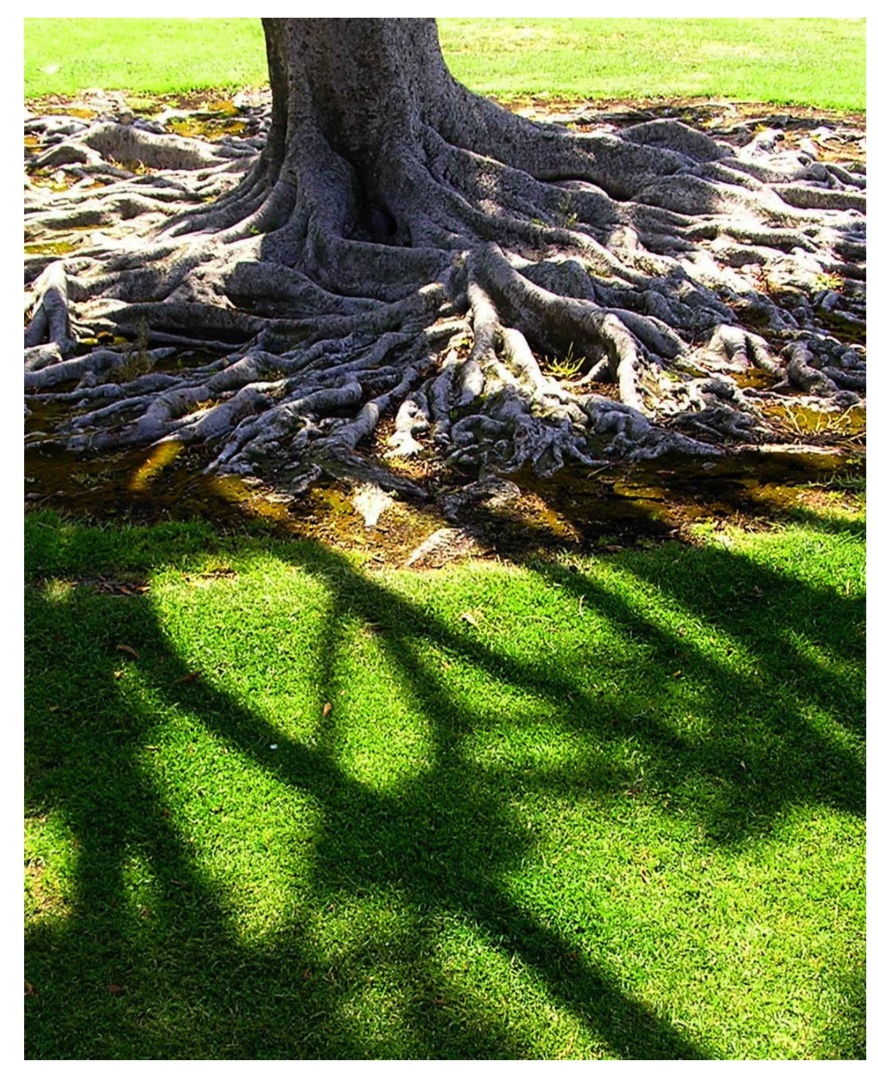 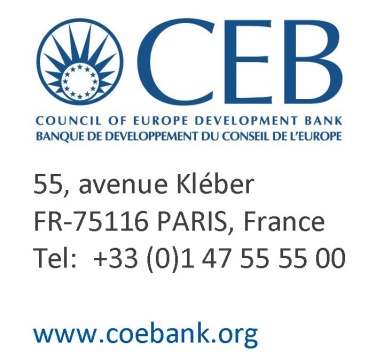 StranaÚVOD3DEFINICE POJMŮ3CÍLE4ROZSAH PŮSOBNOSTI4AKTUALIZACE SMĚRNICE A APLIKACE DOPLŇUJÍCÍCH NOREM51. Obecné zásady52. Požadavky62.1 Požadavky na ochranu životního prostředí62.2 Požadavky na sociální záruky72.3 Zveřejnění informací o ochraně životního prostředí a sociálních zárukách a účast veřejnosti na rozhodování72.4 Řešení klimatických změn72.5 Ochrana přírody a biologické rozmanitosti82.6 Sektory přispívající k environmentálním a sociálním rizikům83. Screening a kategorizace93.1 Účel screeningu a kategorizace93.2 Proces kategorizace94. Environmentální a sociální due diligence105. Posouzení ochrany životního prostředí a sociálních záruk106. Monitorování ochrany životního prostředí a sociálních záruk116.1 Příjemce - Monitorování ochrany životního prostředí a sociálních záruk a podávání zpráv o ochraně životního prostředí a sociálních zárukách116.2 Banka - Monitorování ochrany životního prostředí a sociálních záruk a podávání zpráv o ochraně životního prostředí a sociálních zárukách11